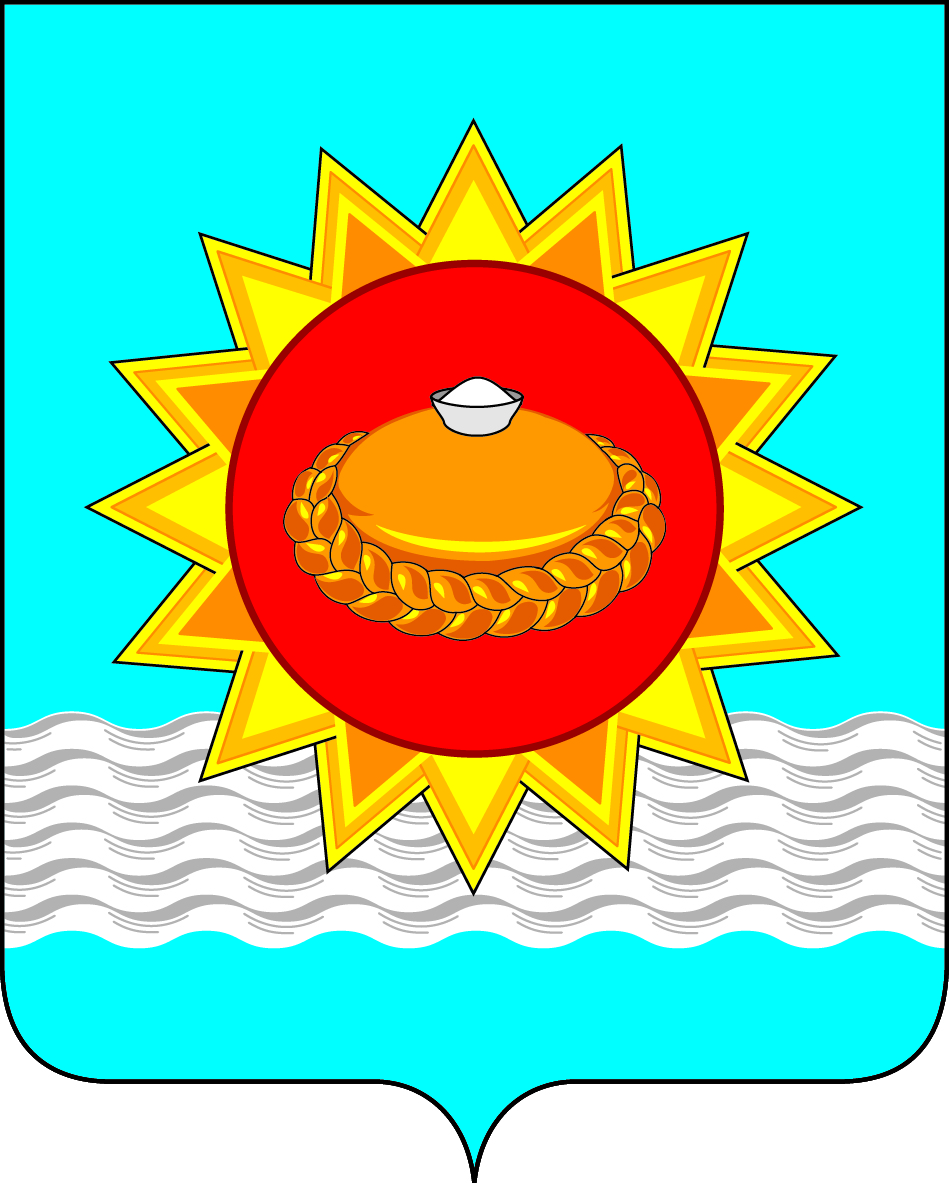 АДМИНИСТРАЦИЯБелореченского городского поселения Усольского муниципального района Иркутской области 
665479, Иркутская область, Усольский район, р.п. Белореченский, зд. 100-В, тел./факс  (839543) 25-5-00, 25-3-01, E-mail: belorechenskoe@mail.ruОКПО 02818733, ОГРН 1053819034378, ИНН 3819015943/КПП385101001Информацияпо результатам общественного обсуждения проектов программ профилактики рисков причинения вреда (ущерба) охраняемым законом ценностям
 по видам муниципального контроляр.п. Белореченский                                                                                   17.11.2023Во исполнение требований статьи 44 Федерального закона от 31.07.2020 №248-ФЗ "О государственном контроле (надзоре) и муниципальном контроле в Российской Федерации", согласно уведомлению от 16.10.2023, в период со 01 октября по 01 ноября 2023 года Администрацией Белореченского городского поселения Усольского муниципального образования Иркутской области (далее – администрация) проводилось общественное обсуждение проектов программ профилактики по следующим видам муниципального контроля: К 17 часам 00 мин 16 ноября 2023 года замечаний и предложений по проектам программ профилактики, используемых при осуществлении муниципального контроля, не поступило.  Решение администрации – утвердить размещенные проекты программ профилактики рисков причинения вреда (ущерба) охраняемым законом ценностям по видам муниципального контроля без изменений. 	 №ппВид муниципального контроля1Муниципальный земельный контроль2Муниципальный жилищный контроль3Муниципальный контроль в сфере благоустройства4Муниципальный контроле в области охраны и использования особо охраняемых природных территорий местного значения